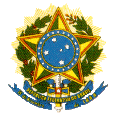 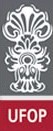 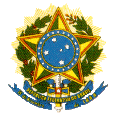 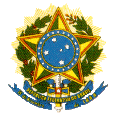 Instruções para PreenchimentoANEXO INúmero da Prestação de Contas e ano (ex: 01/20xx);Número do ofício da residência (ex: 01/20xx);Data;Tipo de Prestação de Contas: Final ou parcial;Números dos anexos que vai compor a prestação de contas (Exemplo: Anexo II – Rol de Responsáveis e Dados dos eventos);Ano de Referência da Realização dos eventos;Nome da Residência/República responsável pela Prestação de Contas;Nome do discente representante pela Residência/República;Número da matrícula institucional (UFOP) do discente responsável;Relação dos eventos realizados no ano de referência da Prestação de Contas;Assinatura do Responsável pela Residência/República;Nome do destinatário;Dados da Residência/República Prestadora de Contas.Instruções para PreenchimentoANEXO IINúmero da Prestação de Contas e ano (ex: 01/20xx);Descrição do Evento (Ex: carnaval 20xx,);Data da autorização pela UFOP: data em que a UFOP autoriza a residência a estar realizando tal evento;Nº de Participantes: Nº de pessoas envolvidas no evento:Data ou Período de realização (ex: 01/01/20xx ou 01/01/20xx a 10/01/20xx);Nome do discente: Nome do estudante moradora na Residência;Nº da Matrícula UFOP: Número da matrícula institucional do discente;CPF: Número do CPF do discente morador na Residência/RepúblicaINSTRUÇÕES PARA PREENCHIMENTOANEXO IIINúmero da Prestação de Contas e ano (ex: 01/20xx);Tipo da Prestação de Contas (parcial ou final);Nome da Residência/República responsável pela Prestação de Contas;Nome do Banco (ex: Banco do Brasil, Caixa econômica Federal – CEF);Número do Banco (ex: 001 para banco do Brasil, 104 para Caixa Econômica Federal);Número e nome da agência;Número da Conta específica;Saldo do dia (que consta o último lançamento): Por ser final, geralmente vai ser o saldo final em 31/12/20xx;Menos depósitos não contabilizados: Valores em conta que não deveriam estar ali;Mais depósitos não acusado pelo banco: Algum valor que fora depositado em conta, mas que ainda não foi compensado até a data;Menos cheque/Ordem de pagamento não compensado pelo banco;Saldo final incluindo os itens acima;Relacionar os cheques/ordem de pagamento não compensado;Data da emissão do documento;Nome do favorecido: para quem foi paga a despesa;Valor pago não compensado;INSTRUÇÕES PARA PREENCHIMENTOANEXO IVNúmero da Prestação de Contas e ano (ex: 01/20xx);Nome da Residência/República responsável pela Prestação de Contas;Valor recebido dos eventos: Somatório de todas as receitas arrecadadas;Valor da Aplicação Financeira: Valor dos juros obtidos;Valor da Contrapartida: Caso haja algum recurso do residente:Total: Total geral dos recursos arrecadados;Total da Despesa por Natureza;Saldo: Valor residual em conta bancária a recolher aos cofres públicos;Total: Total geral das despesas/dispêndios.INSTRUÇÕES PARA PREENCHIMENTO ANEXO VNúmero da Prestação de Contas e ano (ex: 01/20xx);Tipo da Prestação de Contas (Parcial / Final);Nome da Residência/República responsável pela Prestação de Contas;Origem dos Recursos: 1 – Evento / 2- Doação / 3 – Outros;Número de Ordem: Ordem crescente de numeração (ex: 1,2,3,4,5...)Origem dos recursos: 1,2 ou 3;Nome do Credor/Fornecedor;CNPJ / CPF do Credor / Fornecedor;Espécie: Tipo de Documento – Nota Fiscal (NF) Fatura (FT) Recibo de Pagamento Autônomo (RPA), Recibo (RB), etc;Nº: Número do Documento (espécie);Data do Documento (em ordem cronológica);Número de Cheque ou ordem de pagamento;Valor: Valor do Documento;Total: Total geral das despesas pagas.INSTRUÇÕES PARA PREENCHIMENTO ANEXO VINúmero da Prestação de Contas e ano (ex: 01/20xx);Tipo da Prestação de Contas (Parcial / Final);Nome da Residência/República responsável pela Prestação de Contas;Origem dos Recursos: 1 – Evento / 2- Doação / 3 – Outros;Número de Ordem: Ordem crescente de numeração (ex: 1,2,3,4,5...)Origem dos recursos: 1,2 ou 3;Nome do Pagador / Doador: Quem ingressou com a receita;CNPJ / CPF do Pagador / Doador;Espécie: Tipo de movimentação: Cheque (CH), Ordem Bancária (OB), Depósito Bancário (DB);Nº: Número do Documento (espécie);Data do Documento (em ordem cronológica);Valor em R$: Valor da receita;Total por Origem de Recurso 1- Receita arrecadada por meio de realização de evento;Total por Origem de Recurso 2 - Receita arrecadada por meio de doação;Total por Origem de Recurso 3 – Receita arrecadada por outros meios;Total: Total geral das receitas arrecadadas.OBS 1: Relatório utilizado quando se tratar de manutenção e conservação da estrutura, tais como obras e instalaçõesOBS 2: Deve haver relatório fotográfico para cada fase da obra (início, durante e término) para o devido acompanhamento da execução.INSTRUÇÕES PARA PREENCHIMENTO ANEXO VIINome da Residência/República responsável pela Prestação de ContasNúmero da Prestação de Contas e ano (ex: 01/20xx);Objeto: A que tipo de ação a fotografia se refere (ex: troca do piso do banheiro; troca do forro do cômodo: quarto, sala, etc; pintura da casa, etc;Etapa: qual fase a fotografia foi tirada (início, durante e depois da obra). Deve haver relatório fotográfico para cada fase da obra (acompanhamento);Tipo da Prestação de Contas (Parcial / Final);Nome da Residência/República responsável pela Prestação de Contas;Origem dos Recursos: 1 – Evento / 2- Doação / 3 – Outros;Número de Ordem: Ordem crescente de numeração (ex: 1,2,3,4,5...)Origem dos recursos: 1,2 ou 3;Nome do Pagador / Doador: Quem ingressou com a receita;CNPJ / CPF do Pagador / Doador;Espécie: Tipo de movimentação: Cheque (CH), Ordem Bancária (OB), Depósito Bancário (DB);Nº: Número do Documento (espécie);Data do Documento (em ordem cronológica);Valor em R$: Valor da receita;Total por Origem de Recurso 1- Receita arrecadada por meio de realização de evento;Total por Origem de Recurso 2 - Receita arrecadada por meio de doação;Total por Origem de Recurso 3 – Receita arrecadada por outros meios;Total: Total geral das receitas arrecadadas.ANEXO IOFÍCIO DE ENCAMINHAMENTO DA PRESTAÇÃO DE CONTASN.º DA PRESTAÇÃOOfício nº,	de	de	.Senhor Pró-Reitor (a) / Diretor (a),Encaminho à V. Sa., documentação da prestação de contas	(parcial/final), composta dos anexos	,		,	, referentes aos eventos realizados no ano de		pela Residência / República		, aqui representada pelo discente	, Matricula UFOP		, CPF	.A prestação de contas refere-se aos seguintes eventos:Coloco-me a disposição de V. Sa. para quaisquer informações adicionais. Atenciosamente,Ilmo. Sr.Tel. (	)	Nome contato:	Endereço:	Email:Ofício nº,	de	de	.Senhor Pró-Reitor (a) / Diretor (a),Encaminho à V. Sa., documentação da prestação de contas	(parcial/final), composta dos anexos	,		,	, referentes aos eventos realizados no ano de		pela Residência / República		, aqui representada pelo discente	, Matricula UFOP		, CPF	.A prestação de contas refere-se aos seguintes eventos:Coloco-me a disposição de V. Sa. para quaisquer informações adicionais. Atenciosamente,Ilmo. Sr.Tel. (	)	Nome contato:	Endereço:	Email:ANEXO II – ROL DE RESPONSÁVEIS E DADOS DOS EVENTOSANEXO II – ROL DE RESPONSÁVEIS E DADOS DOS EVENTOSANEXO II – ROL DE RESPONSÁVEIS E DADOS DOS EVENTOSNº DA PRESTAÇÃO DE CONTASDADOS DOS EVENTOSDADOS DOS EVENTOSDADOS DOS EVENTOSDADOS DOS EVENTOSDescrição do Evento:Data da autorização pela UFOP:Nº de participantes:Data ou Período de realização:ROL DE RESPONSÁVEIS (MORADORES NO PERÍODO)ROL DE RESPONSÁVEIS (MORADORES NO PERÍODO)ROL DE RESPONSÁVEIS (MORADORES NO PERÍODO)Nome do discenteNº da Matrícula UFOPCPFANEXO III CONCILIAÇÃO BANCÁRIAANEXO III CONCILIAÇÃO BANCÁRIAANEXO III CONCILIAÇÃO BANCÁRIAANEXO III CONCILIAÇÃO BANCÁRIAANEXO III CONCILIAÇÃO BANCÁRIAN.º da Prestação de ContasPrestação de Contas Parcial - N.ºFinalPrestação de Contas Parcial - N.ºFinalPrestação de Contas Parcial - N.ºFinalResidência / República:Residência / República:Residência / República:Residência / República:Residência / República:Residência / República:Residência / República:Residência / República:Residência / República:MOVIMENTAÇÃO BANCÁRIA / DADOS FINANCEIROSNome do Banco:MOVIMENTAÇÃO BANCÁRIA / DADOS FINANCEIROSNome do Banco:MOVIMENTAÇÃO BANCÁRIA / DADOS FINANCEIROSNome do Banco:N. º do Banco:N.º/Nome - Agência:N.º/Nome - Agência:N.º/Nome - Agência:N.º/Nome - Agência:N. º da Conta:Saldo conforme extrato bancário em	/	/Saldo conforme extrato bancário em	/	/Saldo conforme extrato bancário em	/	/Saldo conforme extrato bancário em	/	/Saldo conforme extrato bancário em	/	/Saldo conforme extrato bancário em	/	/VALOR EM R$VALOR EM R$VALOR EM R$Menos depósito não contabilizado:Menos depósito não contabilizado:Menos depósito não contabilizado:Menos depósito não contabilizado:Menos depósito não contabilizado:Menos depósito não contabilizado:Mais depósito não acusado pelo banco:Mais depósito não acusado pelo banco:Mais depósito não acusado pelo banco:Mais depósito não acusado pelo banco:Mais depósito não acusado pelo banco:Mais depósito não acusado pelo banco:Menos documentos não compensados conforme relação abaixo:Menos documentos não compensados conforme relação abaixo:Menos documentos não compensados conforme relação abaixo:Menos documentos não compensados conforme relação abaixo:Menos documentos não compensados conforme relação abaixo:Menos documentos não compensados conforme relação abaixo:Saldo conciliado conforme controle da Residência / República:Saldo conciliado conforme controle da Residência / República:Saldo conciliado conforme controle da Residência / República:Saldo conciliado conforme controle da Residência / República:Saldo conciliado conforme controle da Residência / República:Saldo conciliado conforme controle da Residência / República:RELAÇÃO DE DOCUMENTOS NÃO COMPENSADOSRELAÇÃO DE DOCUMENTOS NÃO COMPENSADOSRELAÇÃO DE DOCUMENTOS NÃO COMPENSADOSRELAÇÃO DE DOCUMENTOS NÃO COMPENSADOSRELAÇÃO DE DOCUMENTOS NÃO COMPENSADOSRELAÇÃO DE DOCUMENTOS NÃO COMPENSADOSRELAÇÃO DE DOCUMENTOS NÃO COMPENSADOSRELAÇÃO DE DOCUMENTOS NÃO COMPENSADOSRELAÇÃO DE DOCUMENTOS NÃO COMPENSADOSCheque / OutrosData EmissãoFavorecidosFavorecidosFavorecidosFavorecidosFavorecidosValor em R$Valor em R$TOTALTOTALTOTALTOTALTOTALTOTALTOTALASSINATURASLocal e Data	,	de	deNome / Assinatura do Responsável pela Residência / República Matrícula UFOP:CPF:ASSINATURASLocal e Data	,	de	deNome / Assinatura do Responsável pela Residência / República Matrícula UFOP:CPF:ASSINATURASLocal e Data	,	de	deNome / Assinatura do Responsável pela Residência / República Matrícula UFOP:CPF:ASSINATURASLocal e Data	,	de	deNome / Assinatura do Responsável pela Residência / República Matrícula UFOP:CPF:ASSINATURASLocal e Data	,	de	deNome / Assinatura do Responsável pela Residência / República Matrícula UFOP:CPF:ASSINATURASLocal e Data	,	de	deNome / Assinatura do Responsável pela Residência / República Matrícula UFOP:CPF:ASSINATURASLocal e Data	,	de	deNome / Assinatura do Responsável pela Residência / República Matrícula UFOP:CPF:ASSINATURASLocal e Data	,	de	deNome / Assinatura do Responsável pela Residência / República Matrícula UFOP:CPF:ASSINATURASLocal e Data	,	de	deNome / Assinatura do Responsável pela Residência / República Matrícula UFOP:CPF:NOTA: ANEXAR EXTRATOS BANCÁRIOS NO PERÍODO ABRANGIDO PELA PRESTAÇÃO DE CONTAS.NOTA: ANEXAR EXTRATOS BANCÁRIOS NO PERÍODO ABRANGIDO PELA PRESTAÇÃO DE CONTAS.NOTA: ANEXAR EXTRATOS BANCÁRIOS NO PERÍODO ABRANGIDO PELA PRESTAÇÃO DE CONTAS.NOTA: ANEXAR EXTRATOS BANCÁRIOS NO PERÍODO ABRANGIDO PELA PRESTAÇÃO DE CONTAS.NOTA: ANEXAR EXTRATOS BANCÁRIOS NO PERÍODO ABRANGIDO PELA PRESTAÇÃO DE CONTAS.NOTA: ANEXAR EXTRATOS BANCÁRIOS NO PERÍODO ABRANGIDO PELA PRESTAÇÃO DE CONTAS.NOTA: ANEXAR EXTRATOS BANCÁRIOS NO PERÍODO ABRANGIDO PELA PRESTAÇÃO DE CONTAS.NOTA: ANEXAR EXTRATOS BANCÁRIOS NO PERÍODO ABRANGIDO PELA PRESTAÇÃO DE CONTAS.NOTA: ANEXAR EXTRATOS BANCÁRIOS NO PERÍODO ABRANGIDO PELA PRESTAÇÃO DE CONTAS.ANEXO IVEXECUÇÃO DA RECEITA E DESPESAANEXO IVEXECUÇÃO DA RECEITA E DESPESAANEXO IVEXECUÇÃO DA RECEITA E DESPESAN.º DA PRESTAÇÃO DE CONTAS:N.º DA PRESTAÇÃO DE CONTAS:Residência / República:Residência / República:Residência / República:Residência / República:Residência / República:RECEITAValorDESPESADESPESAValor em R$Recursos Recebidos dos eventosRendimentos de Aplicação FinanceiraRecursos Próprios - ContrapartidaDespesas	realizadas,	conforme relação de pagamentos (Anexo VI)Saldo (recolhido / a recolher)Despesas	realizadas,	conforme relação de pagamentos (Anexo VI)Saldo (recolhido / a recolher)TOTALTOTALTOTALASSINATURASLocal e Data	,	de	deNome / Assinatura do Responsável pela Residência / República Matrícula UFOP:CPF:ASSINATURASLocal e Data	,	de	deNome / Assinatura do Responsável pela Residência / República Matrícula UFOP:CPF:ASSINATURASLocal e Data	,	de	deNome / Assinatura do Responsável pela Residência / República Matrícula UFOP:CPF:ASSINATURASLocal e Data	,	de	deNome / Assinatura do Responsável pela Residência / República Matrícula UFOP:CPF:ASSINATURASLocal e Data	,	de	deNome / Assinatura do Responsável pela Residência / República Matrícula UFOP:CPF:ANEXO V RELAÇÃO DE PAGAMENTOSANEXO V RELAÇÃO DE PAGAMENTOSANEXO V RELAÇÃO DE PAGAMENTOSANEXO V RELAÇÃO DE PAGAMENTOSN.º da Prestação de ContasN.º da Prestação de ContasPrestação de Contas Parcial - N.ºFinalPrestação de Contas Parcial - N.ºFinalPrestação de Contas Parcial - N.ºFinalPrestação de Contas Parcial - N.ºFinalRESIDÊNCIA / REPÚBLICA:RESIDÊNCIA / REPÚBLICA:RESIDÊNCIA / REPÚBLICA:RESIDÊNCIA / REPÚBLICA:Origem dos Recursos:1 – Evento 2 - Doação 3 - OutrosOrigem dos Recursos:1 – Evento 2 - Doação 3 - OutrosOrigem dos Recursos:1 – Evento 2 - Doação 3 - OutrosOrigem dos Recursos:1 – Evento 2 - Doação 3 - OutrosOrigem dos Recursos:1 – Evento 2 - Doação 3 - OutrosOrigem dos Recursos:1 – Evento 2 - Doação 3 - OutrosN.º de OrdemN° Cheque/Ordem de Pagamento/ Cód ExtratoCredor/FornecedorCPF / CNPJComprovante de DespesasComprovante de DespesasComprovante de DespesasComprovante de DespesasOrigem dos RecursosValor em R$N.º de OrdemN° Cheque/Ordem de Pagamento/ Cód ExtratoCredor/FornecedorCPF / CNPJEspécieN.ºN.ºDataOrigem dos RecursosValor em R$TOTALTOTALTOTALTOTALTOTALTOTALTOTALTOTALTOTALASSINATURASLocal e Data	,	de	deNome / Assinatura do Responsável pela Residência / República Matrícula UFOP:CPF:ASSINATURASLocal e Data	,	de	deNome / Assinatura do Responsável pela Residência / República Matrícula UFOP:CPF:ASSINATURASLocal e Data	,	de	deNome / Assinatura do Responsável pela Residência / República Matrícula UFOP:CPF:ASSINATURASLocal e Data	,	de	deNome / Assinatura do Responsável pela Residência / República Matrícula UFOP:CPF:ASSINATURASLocal e Data	,	de	deNome / Assinatura do Responsável pela Residência / República Matrícula UFOP:CPF:ASSINATURASLocal e Data	,	de	deNome / Assinatura do Responsável pela Residência / República Matrícula UFOP:CPF:ASSINATURASLocal e Data	,	de	deNome / Assinatura do Responsável pela Residência / República Matrícula UFOP:CPF:ASSINATURASLocal e Data	,	de	deNome / Assinatura do Responsável pela Residência / República Matrícula UFOP:CPF:ASSINATURASLocal e Data	,	de	deNome / Assinatura do Responsável pela Residência / República Matrícula UFOP:CPF:ASSINATURASLocal e Data	,	de	deNome / Assinatura do Responsável pela Residência / República Matrícula UFOP:CPF:ANEXO VI RELAÇÃO DE RECEITASANEXO VI RELAÇÃO DE RECEITASANEXO VI RELAÇÃO DE RECEITASANEXO VI RELAÇÃO DE RECEITASN.º da Prestação de ContasN.º da Prestação de ContasPrestação de Contas Parcial - N.ºFinalPrestação de Contas Parcial - N.ºFinalPrestação de Contas Parcial - N.ºFinalRESIDÊNCIA / REPÚBLICA:RESIDÊNCIA / REPÚBLICA:RESIDÊNCIA / REPÚBLICA:RESIDÊNCIA / REPÚBLICA:Origem dos Recursos:1 – Evento 2 - Doação 3 - OutrosOrigem dos Recursos:1 – Evento 2 - Doação 3 - OutrosOrigem dos Recursos:1 – Evento 2 - Doação 3 - OutrosOrigem dos Recursos:1 – Evento 2 - Doação 3 - OutrosOrigem dos Recursos:1 – Evento 2 - Doação 3 - OutrosN.º de OrdemOrigem recursosPagador / DoadorCPF / CNPJDados da ReceitaDados da ReceitaDados da ReceitaDados da ReceitaValor em R$N.º de OrdemOrigem recursosPagador / DoadorCPF / CNPJEspécieN.ºN.ºDataValor em R$Total por Origem de Recursos: 1Total por Origem de Recursos: 1Total por Origem de Recursos: 1Total por Origem de Recursos: 1Total por Origem de Recursos: 1Total por Origem de Recursos: 1Total por Origem de Recursos: 1Total por Origem de Recursos: 1Total por Origem de Recursos: 2Total por Origem de Recursos: 2Total por Origem de Recursos: 2Total por Origem de Recursos: 2Total por Origem de Recursos: 2Total por Origem de Recursos: 2Total por Origem de Recursos: 2Total por Origem de Recursos: 2Total por Origem de Recursos: 3Total por Origem de Recursos: 3Total por Origem de Recursos: 3Total por Origem de Recursos: 3Total por Origem de Recursos: 3Total por Origem de Recursos: 3Total por Origem de Recursos: 3Total por Origem de Recursos: 3TOTALTOTALTOTALTOTALTOTALTOTALTOTALTOTALASSINATURALocal e Data	,	de	deNome / Assinatura do Responsável pela Residência / República Matrícula UFOP:CPF:ASSINATURALocal e Data	,	de	deNome / Assinatura do Responsável pela Residência / República Matrícula UFOP:CPF:ASSINATURALocal e Data	,	de	deNome / Assinatura do Responsável pela Residência / República Matrícula UFOP:CPF:ASSINATURALocal e Data	,	de	deNome / Assinatura do Responsável pela Residência / República Matrícula UFOP:CPF:ASSINATURALocal e Data	,	de	deNome / Assinatura do Responsável pela Residência / República Matrícula UFOP:CPF:ASSINATURALocal e Data	,	de	deNome / Assinatura do Responsável pela Residência / República Matrícula UFOP:CPF:ASSINATURALocal e Data	,	de	deNome / Assinatura do Responsável pela Residência / República Matrícula UFOP:CPF:ASSINATURALocal e Data	,	de	deNome / Assinatura do Responsável pela Residência / República Matrícula UFOP:CPF:ASSINATURALocal e Data	,	de	deNome / Assinatura do Responsável pela Residência / República Matrícula UFOP:CPF:ANEXO VII: RELATÓRIO FOTOGRÁFICOResidência / República:Nº da Prestação de Contas:Objeto (ação):Etapa: [Selecione..]	1 - antes da realização da obra2 - durante a realização da obra 3 - após a realização da obraFOTOGRAFIA(ESPAÇO DESTINADO PARA A FIXAÇÃO DA FOTOGRAFIA)Informações sobre a fotografia apresentada:Localização:Data em que foi tirada a fotografia:Observações:Local e Data	,	de	deNome / Assinatura do Responsável pela Residência / República Matrícula UFOP:CPF: